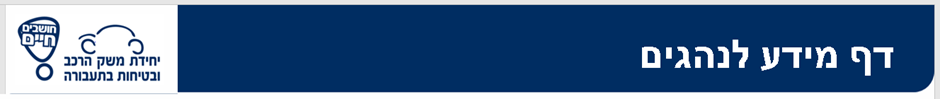 מניעת שכחת ילדים ברכבמניעת שכחת ילדים ברכבלא עוזבים את הרכב לפני שבודקים שלא השארנו בו את היקר לנו מכל. זה יכול לקרות לכל אחד מאיתנו ולכן מסגלים הרגלים שיסייעו לנו לא לשכוח ילד ברכב ונעזרים בטכנולוגיה. חשוב לדעת: שימוש במוצרים טכנולוגיים הם רשת בטיחות נוספת, לסיגול התנהגויות שהומלצו, בעיקר בתקופות של שבירת שגרה .לא עוזבים את הרכב לפני שבודקים שלא השארנו בו את היקר לנו מכל. זה יכול לקרות לכל אחד מאיתנו ולכן מסגלים הרגלים שיסייעו לנו לא לשכוח ילד ברכב ונעזרים בטכנולוגיה. חשוב לדעת: שימוש במוצרים טכנולוגיים הם רשת בטיחות נוספת, לסיגול התנהגויות שהומלצו, בעיקר בתקופות של שבירת שגרה .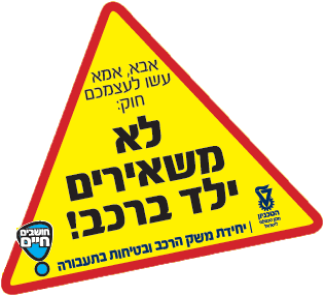 המלצות בטיחות להורים בכל יציאה מהרכבודאו בטרם נעילה שהרכב ריק מנוסעים.כשאתם באוטו עם הילדים אל תדברו בטלפון הנייד, זה מסיח את הדעת.שימו את התיק, הארנק או הטלפון הנייד במושב האחורי ליד הילד.הפעילו תזכורת בטלפון הנייד סביב מועד ההגעה המשוער ליעד.עשו לכם מנהג להתקשר לבן/בת הזוג לאחר שהורדתם את הילדים.עשו לכם מנהג לוודא שההורה שלקח את הילד הוריד אותו ביעדו בשלום.הקפידו לנעול את הרכב כדי שילדים לא ייכנסו אליו בהיעדרכם. לעולם, אל תשאירו ילד צעיר ברכב סגור, גם לא לדקה. אתם מתכוונים לדקה, אך אינכם יכולים להבטיח שלא תתעכבו יותר מכך .